I. OSNOVNA ŠKOLA ČAKOVEC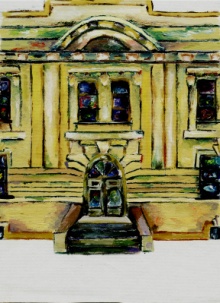 Ulica kralja Tomislava 43Tel. tajništvo - 040/395-157, pedagog - 040/395-279tel/fax ravnatelj - 040/395-278
KLASA: 003-06/18-01/01URBROJ: 2109 -21-09-18-17Čakovec, 23. listopada 2018.PREDMET: 22. sjednica  Školskog odbora - SAZIV22. sjednica Školskog odbora I. osnovne škole Čakovec održat će se u četvrtak, 25. listopada 2018. godine s početkom u 18,30  sati u prostorijama škole.Za sjednicu predlažem sljedećiDNEVNI RED:Prihvaćanje zapisnika s 21. sjednice Školskog odboraDonošenje prethodne suglasnosti na zaposlenje pomoćnika/ce učenicima s teškoćama  -  na određeno, nepuno radno vrijeme – prema rasporedu sati učenika  – 5 izvršiteljaDonošenje prethodne suglasnosti na zaposlenje učitelja/ice matematike – na određeno, puno radno vrijeme – 1 izvršiteljDonošenje prethodne suglasnosti na zaposlenje učitelja/ice razredne nastave – na neodređeno, puno radno vrijeme – 1 izvršiteljDonošenje prethodne suglasnosti na zaposlenje učitelja/ice hrvatskoga jezika- neodređeno, nepuno radno vrijeme – 11 sati tjedno – 1 izvršiteljDonošenje prethodne suglasnosti na zaposlenje domar/ka-ložač/ica – na neodređeno, puno radno vrijeme – 1 izvršiteljOstala pitanja								Predsjednik Školskog odbora:								Boris Jeđud, v.r. Privitak:1. Zapisnik s 21. sjednice Školskog odbora